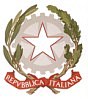 DIREZIONE DIDATTICA STATALE 2° CIRCOLOVia PIOPPAZZE, SNC 84087 SARNO  (SA) Tel. 081.5136370 e-mail: saee158002@istruzione.it  PEC. saee158002@pec.istruzione.it  sito web: http://www.secondocircolosarno.edu.it - C.F.80022250650Allegato AAl Dirigente Scolastico del Secondo Circolo Didattico SarnoAvviso interno Piano di formazione docenti a.s. 2020/2021 Nota M.I. AOODGPER 0037467 del 24/11/2020.DOMANDA DI PARTECIPAZIONE PER LA SELEZIONE DI  ESPERTI INTERNIIl/La sottoscritt_ ____________________ nat_ a____________________ prov.____ il ____________ C.F. _________________________ Residente a________________________ in Via _______________tel.____________ cell.__________________ e-mail ________________________________  docente in servizio presso codesta istituzione scolastica a tempo indeterminato/determinatoCHIEDEdi essere ammesso/a alla procedura di selezione per la figura professionale di ESPERTO INTERNO prevista dal relativo Avviso prot n. 1308 del 23/04/2021. Il/la sottoscritto/a dichiara, sotto la propria responsabilità, di avere preso visione del bando e di essere a conoscenza che le dichiarazioni dei requisiti, qualità e titoli riportati nella domanda e nel curriculum vitae allegato sono soggette alle disposizioni del Testo Unico in materia di documentazione amministrativa emanate con DPR 28.12.2000 n. 445. Il/la sottoscritto/a, ai sensi dell'articolo 13 del del Reg. UE 679/16, esprime il consenso al trattamento, alla comunicazione e alla diffusione dei dati personali contenuti nella presente autocertificazione in relazione alle finalità istituzionali o ad attività ad essa strumentali. Luogo/Data __________________________ In fede__________________________________